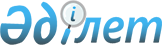 Об утверждении Правил оказания социальной помощи, установления ее размеров и определения перечня отдельных категорий нуждающихся граждан города АстаныРешение маслихата города Астаны от 3 октября 2023 года № 84/10-VIII. Зарегистрировано Департаментом юстиции города Астаны 19 октября 2023 года № 1357-01.
      Примечание ИЗПИ!Порядок введения в действие см. п.3.
      В соответствии с пунктом 1-2 статьи 27 Закона Республики Казахстан "О местном государственном управлении и самоуправлении в Республике Казахстан", Закона Республики Казахстан "О ветеранах", постановлением Правительства Республики Казахстан от 30 июня 2023 года № 523 "Об утверждении Типовых правил оказания социальной помощи, установления размеров и определения перечня отдельных категорий нуждающихся граждан", маслихат города Астаны РЕШИЛ:
      1. Утвердить прилагаемые Правила оказания социальной помощи, установления ее размеров и определения перечня отдельных категорий нуждающихся граждан города Астаны (далее - Правила) согласно приложению 1.
      2. Признать утратившими силу некоторые решения маслихата города Астаны согласно приложению 2.
      3. Настоящее решение вводится в действие по истечении десяти календарных дней после дня его первого официального опубликования, за исключением пункта 17 и части 4 пункта 52 Правил, которые вводятся в действие с 1 января 2024 года. Правила оказания социальной помощи, установления ее размеров и определения перечня отдельных категорий нуждающихся граждан города Астаны
      Сноска. Заголовок - в редакции решения маслихата города Астаны от 07.03.2024 № 151/19-VIII (вводится в действие по истечении десяти календарных дней после дня его первого официального опубликования).
      Настоящие Правила оказания социальной помощи, установления размеров и определения перечня отдельных категорий нуждающихся граждан города Астаны (далее – Правила) разработаны в соответствии с подпунктом 5) пункта 1 статьи 55 Бюджетного кодекса Республики Казахстан, пунктом 2-3 статьи 6 Закона Республики Казахстан "О местном государственном управлении и самоуправлении в Республике Казахстан", подпунктом 3) статьи 8 Закона Республики Казахстан "О статусе столицы Республики Казахстан", статьями 10, 11, 12, 13 Закона Республики Казахстан "О ветеранах", постановлением Правительства Республики Казахстан от 30 июня 2023 года № 523 "Об утверждении Типовых правил оказания социальной помощи, установления ее размеров и определения перечня отдельных категорий нуждающихся граждан". Глава 1. Общие положения
      1. Основные термины и понятия, которые используются в настоящих Правилах:
      1) Государственная корпорация "Правительство для граждан" (далее – Государственная корпорация) – юридическое лицо, созданное по решению Правительства Республики Казахстан для оказания государственных услуг в соответствии с законодательством Республики Казахстан, организации работы по приему заявлений на оказание государственных услуг и выдаче их результатов услугополучателю по принципу "одного окна", обеспечения оказания государственных услуг в электронной форме;
      2) специальная комиссия – комиссия, создаваемая решением акима города Астаны по рассмотрению заявления лица (семьи), претендующего на оказание социальной помощи отдельным категориям нуждающихся граждан;
      3) ребенок (дети), оставшийся без попечения родителей (родителя), – ребенок (дети), лишившийся попечения единственного или обоих родителей в связи с ограничением или лишением их родительских прав, признанием безвестно отсутствующими, признанием недееспособными или ограниченно дееспособными, отбыванием наказания в местах лишения свободы, уклонением от воспитания ребенка или защиты его прав и интересов, в том числе отказом взять ребенка из воспитательной или медицинской организации, а также в иных случаях отсутствия родительского попечения и нуждающийся в обеспечении необходимой защиты его прав и интересов, предусмотренных законами Республики Казахстан;
      4) Центр социальных выплат – центральный филиал некоммерческого акционерного общества "Государственная корпорация "Правительство для граждан" по координации деятельности социального и пенсионного обеспечения;
      5) социальная помощь – помощь, предоставляемая в денежной или натуральной форме отдельным категориям нуждающихся граждан (далее – получатели), а также к праздничным дням и памятным датам;
      6) уполномоченный орган по оказанию социальной помощи – Государственное учреждение "Управление занятости и социальной защиты города Астаны";
      7) ветераны, приравненные по льготам к ветеранам Великой Отечественной войны – лица, указанные в статье 6 Закона Республики Казахстан "О ветеранах";
      8) ветераны труда – лица, указанные в подпунктах 1), 2), 3), 4) статьи 7 Закона Республики Казахстан "О ветеранах";
      9) прожиточный минимум – минимальный денежный доход на одного человека, равный по величине стоимости минимальной потребительской корзины;
      10) среднедушевой доход – доля совокупного дохода семьи, приходящаяся на каждого члена семьи в месяц;
      11) ребенок-сирота (дети-сироты) – ребенок (дети), у которого умерли оба или единственный родитель;
      12) многодетные семьи – семьи, имеющие в своем составе четырех и более совместно проживающих несовершеннолетних детей, в том числе детей, обучающихся по очной форме обучения в организациях среднего, технического и профессионального, послесреднего, высшего и (или) послевузовского образования, после достижения ими совершеннолетия до времени окончания организаций образования (но не более чем до достижения двадцатитрехлетнего возраста);
      13) многодетные матери – матери, награжденные подвесками "Алтын алқа", "Күміс алқа" или получившие ранее звание "Мать-героиня", а также награжденные орденами "Материнская слава" І и II степени;
      14) праздничные даты (далее – памятные даты) – профессиональные и иные праздники Республики Казахстан;
      15) праздничные дни – дни национальных и государственных праздников Республики Казахстан;
      16) ребенок с инвалидностью (дети с инвалидностью) – лицо в возрасте до восемнадцати лет, имеющее нарушение здоровья со стойким расстройством функций организма, обусловленное заболеваниями, увечьями (ранениями, травмами, контузиями), их последствиями, дефектами, которое приводит к ограничению жизнедеятельности и необходимости его социальной защиты;
      17) лицо с инвалидностью – лицо, имеющее нарушение здоровья со стойким расстройством функций организма, обусловленное заболеваниями, увечьями (ранениями, травмами, контузиями), их последствиями, нарушениями, которое приводит к ограничению жизнедеятельности и необходимости его социальной защиты;
      18) малообеспеченные лица (семьи) – лица (семьи), имеющие среднедушевые доходы в месяц ниже черты бедности, установленной в городе Астане;
      19) уполномоченный государственный орган – центральный исполнительный орган, осуществляющий руководство и межотраслевую координацию в сфере социальной защиты населения в соответствии с законодательством Республики Казахстан, регулирование, контрольные функции за деятельностью Государственного фонда социального страхования;
      20) ветераны Великой Отечественной войны – лица, указанные в статье 4 Закона Республики Казахстан "О ветеранах";
      21) ветераны боевых действий на территории других государств – лица, указанные в статье 5 Закона Республики Казахстан "О ветеранах";
      22) участковая комиссия – специальная комиссия, созданная решением акима города Астаны, для проведения обследования материального положения лиц (семей), обратившихся за адресной социальной помощью;
      23) предельный размер – утвержденный максимальный размер социальной помощи.
      Сноска. Пункт 1 с изменениями, внесенными решением маслихата города Астаны от 07.03.2024 № 151/19-VIII (вводится в действие по истечении десяти календарных дней после дня его первого официального опубликования).


      2. Порядок оказания, размеры и виды социальной помощи, а также перечень категорий получателей устанавливаются настоящими Правилами.
      3. Социальная помощь предоставляется гражданам, зарегистрированным и постоянно проживающим в городе Астане.
      4. Источником финансирования социальной помощи является бюджет города Астаны.
      Социальная помощь предоставляется в пределах средств, предусмотренных в бюджете города Астаны на данные цели на соответствующий финансовый год согласно бюджетной программе "Социальная помощь отдельным категориям нуждающихся граждан по решениям местных представительных органов" администратором которой является Государственное учреждение "Управление занятости и социальной защиты города Астаны" (далее – администратор).
      5. Социальная помощь в денежной форме оказывается путем перечисления денежных средств на счета получателей через банки второго уровня, территориальные подразделения акционерного общества "Казпочта".
      6. Социальная помощь в натуральной форме предоставляется путем оказания услуг, поставщики которых определяются администратором в соответствии с законодательством Республики Казахстан о государственных закупках (далее – поставщики).
      7. Сведения о категориях получателей социальной помощи запрашиваются администратором в Центре социальных выплат, а также в других организациях города, располагающих такими сведениями.
      8. Социальная помощь не назначается в случае представления неполных и (или) недостоверных сведений заявителем, а также в случаях проживания заявителя в государственных организациях, предоставляющих специальные социальные услуги, или в случае нахождения заявителя в местах лишения свободы.
      9. Социальная помощь прекращается в случаях:
      1) смерти получателя;
      2) выезда получателя на постоянное проживание за пределы города Астаны;
      3) направления получателя на проживание в государственные медико-социальные учреждения;
      4) выявления недостоверных сведений, представленных заявителем.
      Выплата социальной помощи прекращается с месяца наступления указанных обстоятельств.
      10. Взыскание излишне и (или) незаконно выплаченных сумм по причине представления гражданами недостоверных сведений производится в установленном законодательством Республики Казахстан порядке.
      11. Мониторинг и учет предоставления социальной помощи администратор проводит с использованием базы данных автоматизированной информационной системы "Е-Собес".
      12. Представление документов, необходимых для оказания социальной помощи, не требуется при наличии возможности получения информации, содержащейся в них, из информационных систем, доступ к которым имеется у администратора. Глава 2. Категории получателей, имеющих право на получение социальной помощи
      13. К категориям граждан, имеющим право на получение социальной помощи относятся:
      1) ветераны Великой Отечественной войны;
      2) ветераны боевых действий на территории других государств;
      3) ветераны, приравненные по льготам к ветеранам Великой Отечественной войны;
      4) ветераны труда;
      5) лица, указанные в подпунктах 1), 2), 3) статьи 8 Закона Республики Казахстан "О ветеранах" (далее – другие лица);
      6) лица пенсионного возраста, в том числе пенсионеры по возрасту, получатели государственных социальных пособий по возрасту и по случаю потери кормильца, достигшие пенсионного возраста;
      7) лица с инвалидностью, в том числе дети с инвалидностью до восемнадцати лет;
      8) семьи, воспитывающие ребенка с инвалидностью (детей с инвалидностью);
      9) жертвы политических репрессий, лица пострадавшие от политических репрессий;
      10) многодетные матери, многодетные семьи;
      11) дети-сироты, дети, оставшиеся без попечения родителей, выпускники детских домов;
      12) малообеспеченные лица, получающие государственную адресную социальную помощь (далее – малообеспеченные граждане);
      13) граждане, имеющие социально значимые заболевания;
      14) лица, освобожденные из мест лишения свободы;
      15) лица, находящиеся на учете службы пробации;
      16) граждане, пострадавшие вследствие стихийного бедствия или пожара;
      17) граждане, пострадавшие вследствие ядерных испытаний на Семипалатинском испытательном ядерном полигоне, из числа пенсионеров и получателей единовременной компенсации за ущерб, причиненный ядерными испытаниями, по зонам; 
      18) граждане, получающие государственное пособие по случаю потери кормильца.
      Сноска. Пункт 13 с изменением, внесенным решением маслихата города Астаны от 07.03.2024 № 151/19-VIII (вводится в действие по истечении десяти календарных дней после дня его первого официального опубликования).

 Глава 3. Порядок оказания социальной помощи к памятным датам и праздничным дням
      14. Социальная помощь к памятным датам и праздничным дням оказывается единовременно в виде денежных выплат в размере 2,5 месячных расчетных показателей (далее – МРП) следующим категориям граждан:
      4 февраля (Всемирный день борьбы против рака) – гражданам, имеющим социально значимые заболевания, из числа детей, имеющих злокачественные образования;
      8 марта (Международный женский день) – многодетным семьям, многодетным матерям, в том числе являющимся малообеспеченными;
      21–23 марта (Наурыз мейрамы) – детям, оставшимся без попечения родителей;
      7 мая (День защитника Отечества) – лицам пенсионного возраста из числа получателей пенсий за особые заслуги перед Республикой Казахстан;
      31 мая (День памяти жертв политических репрессий) – жертвам политических репрессий, лицам, пострадавшим от политических репрессий, имеющим инвалидность или являющимся пенсионерами;
      1 июня (День защиты детей) – детям-сиротам;
      29 августа (День закрытия Семипалатинского испытательного ядерного полигона) – гражданам, пострадавшим вследствие ядерных испытаний на Семипалатинском испытательном ядерном полигоне из числа пенсионеров и получателей единовременной компенсации за ущерб, причиненный ядерными испытаниями, по зонам;
      1 октября (День пожилых людей) – пенсионерам по возрасту и лицам пенсионного возраста из числа получателей минимального размера пенсии;
      1 декабря (Всемирный день борьбы со СПИДом) – гражданам, имеющим социально значимые заболевания, из числа лиц, страдающих болезнью, вызванной вирусом иммунодефицита человека, в том числе носителями вируса иммунодефицита человека;
      Сноска. Пункт 14 с изменением, внесенным решением маслихата города Астаны от 07.03.2024 № 151/19-VIII (вводится в действие по истечении десяти календарных дней после дня его первого официального опубликования).


      15. Социальная помощь в размере 60 МРП предоставляется:
      16 декабря (День Независимости Республики Казахстан) – жертвам политических репрессий из числа участников событий 17-18 декабря 1986 года в Казахстане, реабилитированным в порядке, установленном Законом Республики Казахстан "О реабилитации жертв массовых политических репрессий".
      16. Социальная помощь в размере 45 МРП предоставляется:
      15 февраля (День вывода ограниченного контингента советских войск из Демократической Республики Афганистан) – ветеранам боевых действий на территории других государств, указанных в подпунктах 2), 3), 4), 5) статьи 5 Закона Республики Казахстан "О ветеранах", и военнослужащим, которым установлена инвалидность вследствие ранения, контузии, увечья или заболевания, полученных в период при прохождении воинской службы в Афганистане;
      26 апреля (День памяти жертв аварии на Чернобыльской атомной электростанции) – ветеранам, приравненным по льготам к ветеранам Великой Отечественной войны, а также другим лицам из числа лиц, принимавших участие в ликвидации последствий катастрофы на Чернобыльской атомной электростанции.
      Сноска. Пункт 16 с изменением, внесенным решением маслихата города Астаны от 07.03.2024 № 151/19-VIII (вводится в действие по истечении десяти календарных дней после дня его первого официального опубликования).


      17. Социальная помощь ко Дню лиц с инвалидностью (второе воскресенье октября) предоставляется следующим категориям граждан:
      лицам с инвалидностью 1 группы – 20 МРП;
      лицам с инвалидностью 2 группы и детям с инвалидностью до восемнадцати лет всех групп – 10 МРП;
      лицам с инвалидностью 3 группы – 5 МРП.
      18. Социальная помощь к 9 мая (День Победы) предоставляется следующим категориям граждан:
      ветеранам Великой Отечественной войны – не менее 1 (одного) миллиона тенге;
      ветеранам, приравненным по льготам к ветеранам Великой Отечественной войны (кроме лиц, указанных в пункте 16 настоящих Правил) –45 МРП;
      ветеранам боевых действий на территории других государств (кроме лиц, указанных в пункте 16 настоящих Правил) – 45 МРП;
      другим лицам, ветеранам труда – 15 МРП.
      19. Социальная помощь к 25 октября (День Республики) предоставляется малообеспеченным гражданам в размере 4,5 МРП.
      20. Администратор без истребования заявлений от получателей социальной помощи формирует списки лиц, относящихся к категориям, указанным:
      в пунктах 14, 15, 16, 17 настоящих Правил, на основании сведений Центра социальных выплат о получении гражданами пенсии, специального государственного пособия по соответствующим основаниям, сведений Государственного учреждения "Управление образования города Астаны" о детях, оставшихся без попечения родителей, Государственного учреждения "Управление общественного здравоохранения города Астаны" (далее – Управление общественного здравоохранения) о гражданах, имеющих социально значимые заболевания, а также собственных сведений о назначении социальных выплат малообеспеченным гражданам;
      в пунктах 41, 42 настоящих Правил, на основании сведений Государственного коммунального казенного предприятия "Центр по профилактике и борьбе со СПИД" акимата города Астаны (далее – ГККП "Центр по профилактике и борьбе со СПИД"), Управления общественного здравоохранения.
      21. Социальная помощь к памятным датам и праздничным дням гражданам, относящимся к категориям, указанным в пунктах 14, 15, 16, 17, 18, 19 настоящих Правил, оказывается только по одному основанию по наибольшей сумме один раз в год.
      Сноска. Пункт 21 - в редакции решения маслихата города Астаны от 07.03.2024 № 151/19-VIII (вводится в действие по истечении десяти календарных дней после дня его первого официального опубликования).

 Глава 4. Порядок оказания социальной помощи отдельным категориям нуждающихся граждан § 1. Общие положения по назначению социальной помощи отдельным категориям нуждающихся граждан
      22. Основаниями для отнесения к категории нуждающихся граждан являются:
      1) причинение ущерба гражданину (семье) либо его имуществу вследствие стихийного бедствия или пожара, либо наличие социально значимого заболевания;
      2) наличие среднедушевого дохода, не превышающего порога, в кратном отношении к прожиточному минимуму;
      3) сиротство, отсутствие родительского попечения;
      4) неспособность к самообслуживанию в связи с преклонным возрастом;
      5) освобождение из мест лишения свободы, нахождение на учете службы пробации.
      23. В случае невозможности представления заявителем необходимых документов в связи с их порчей, утерей, администратор принимает решение об оказании социальной помощи на основании данных иных уполномоченных органов и организаций, имеющих соответствующие сведения.
      24. Социальная помощь отдельным категориям нуждающихся граждан представляется только в том случае, если основания для предоставления подобных денежных выплат, оказания услуг или иного возмещения отсутствуют в ином установленном действующем законодательством Республики Казахстан порядке.
      25. При оказании социальной помощи по основанию, предусмотренному подпунктом 2) пункта 22 настоящих Правил, администратор направляет документы заявителя (заявление согласно приложению 1 к настоящим Правилам) в участковую комиссию для проведения обследования материального положения лица (семьи).
      26. Участковая комиссия проводит обследование заявителя, по результатам которого составляет акт о материальном положении лица (семьи), подготавливает заключение о нуждаемости лица (семьи) в социальной помощи, по формам согласно приложениям 2, 3 к настоящим Правилам и направляет администратору.
      27. Администратор производит расчет среднедушевого дохода лица (семьи) и представляет полный пакет документов на рассмотрение специальной комиссии.
      28. Специальная комиссия выносит заключение о необходимости оказания социальной помощи с указанием ее размера.
      29. При оказании социальной помощи по всем основаниям, предусмотренным пунктом 22 настоящих Правил, администратор в течение восьми рабочих дней со дня регистрации документов заявителя принимает решение об оказании либо об отказе в оказании социальной помощи на основании принятых документов и заключения специальной комиссии о необходимости оказания социальной помощи.
      В случае, указанном в пункте 24 настоящих Правил, администратор принимает решение об оказании либо об отказе в оказании социальной помощи в течение двадцати рабочих дней со дня принятия документов от заявителя.
      30. Администратор письменно уведомляет заявителя о принятом решении (в случае отказа – с указанием основания) в течение трех рабочих дней со дня принятия решения.
      31. Социальная помощь отдельным категориям нуждающихся граждан, указанных в пункте 22 настоящих Правил, оказывается один раз в год.
      32. Отказ в оказании социальной помощи осуществляется в случае выявления неполных, недостоверных сведений, представленных заявителями, а при оказании социальной помощи по основанию, предусмотренному подпунктом 2) пункта 22 настоящих Правил, в случаях:
      отказа, уклонения заявителя от проведения обследования материального положения лица (семьи);
      превышения размера среднедушевого дохода лица (семьи) установленного критерия для оказания социальной помощи. § 2. Социальная помощь по основанию причинения ущерба гражданину (семье) либо его имуществу вследствие стихийного бедствия или пожара
      33. Социальная помощь гражданам, пострадавшим вследствие стихийного бедствия или пожара, предоставляется в виде денежных выплат в следующих размерах:
      400 МРП на семью – при утрате, порче, нанесении значительного ущерба жилью, являющемуся единственным;
      150 МРП на погибшего – в случае наличия летальных исходов членов семьи.
      34. Для получения социальной помощи заявитель от себя или от имени семьи представляет администратору заявление с приложением следующих документов:
      1) документ, удостоверяющий личность;
      2) документы, подтверждающие факт стихийного бедствия или пожара и степень нанесенного ущерба;
      3) документы, подтверждающие принадлежность утраченного, испорченного жилья заявителю:
      для принадлежащего на праве собственности – справка об отсутствии (наличии) зарегистрированных прав на недвижимое имущество, и копия правоустанавливающего документа;
      для занимаемого на иных законных основаниях – копия документа на право проживания с установленной собственником обязанностью по содержанию жилья;
      4) документы, подтверждающие факт смерти члена семьи и родственные отношения с ним – в случае летальных исходов.
      35. Документы представляются в подлинниках для сверки, после чего подлинники документов возвращаются заявителю.
      36. Администратором рассматриваются обращения за получением социальной помощи, поступившие не позднее трех месяцев со дня возникновения стихийного бедствия или пожара. § 3. Социальная помощь по основанию наличия социально значимого заболевания и лицам, освободившимся из мест лишения свободы
      37. Социальная помощь по социально значимому заболеванию –туберкулез предоставляется лицам, больным активным туберкулезом, состоящим на диспансерном учете в Государственном коммунальном казенном предприятии "Противотуберкулезный диспансер города Астаны" акимата города Астаны (далее – Противотуберкулезный диспансер) и находящимся на амбулаторном лечении, оказывается в виде ежемесячных денежных выплат в размере 10 МРП.
      38. Основанием для оказания социальной помощи являются списки граждан, указанных в пункте 37 настоящих Правил (далее – список), ежемесячно представляемые Противотуберкулезным диспансером, с приложением следующих документов:
      1) копия документа, удостоверяющего личность граждан, указанных в пункте 37 настоящих Правил;
      2) сведения о номере банковского счета в банке второго уровня либо в акционерном обществе "Казпочта".
      39. Социальная помощь в виде ежемесячных денежных выплат в размере 25 МРП предоставляется по социально значимым заболеваниям:
      болезнь, вызванная вирусом иммунодефицита человека, в том числе носительство вируса иммунодефицита человека, – детям до восемнадцати лет, состоящим на диспансерном учете в ГККП "Центр по профилактике и борьбе со СПИД";
      злокачественные новообразования – детям до восемнадцати лет, состоящим на диспансерном учете по соответствующему заболеванию в медицинских организациях города.
      40. Социальная помощь в виде ежеквартальных денежных выплат в размере 5 МРП предоставляется по социально значимому заболеванию болезнь, вызванная вирусом иммунодефицита человека, в том числе носительство вируса иммунодефицита человека, – лицам, достигшим восемнадцати лет, состоящим на диспансерном учете в ГККП "Центр по профилактике и борьбе со СПИД".
      41. Социальная помощь, оказывается, по заявлению лиц, освободившихся из мест лишения свободы, с представлением справки об освобождении, при обращении не позднее шести месяцев после освобождения, единовременно в размере 15 МРП и повторно не представляется.
      42. Сведения о гражданах, страдающих социально значимыми заболеваниями, представляемые согласно пунктам 37, 39, 40 настоящих Правил, и лицах, освободившихся из мест лишения свободы, указанных в пункте 41, не подлежат разглашению сотрудниками администратора. Глава 5. Социальная помощь по основанию наличия среднедушевого дохода, не превышающего установленного порога § 1. Социальная помощь без учета дохода
      43. Социальная помощь в виде следующих бесплатных услуг и денежных выплат предоставляется без учета дохода следующим категориям граждан:
      1) зубопротезирование:
      ветеранам Великой Отечественной войны, ветеранам боевых действий на территории других государств и ветеранам, приравненным по льготам к ветеранам Великой Отечественной войны;
      лицам с инвалидностью;
      пенсионерам по возрасту;
      многодетным матерям, многодетным семьям из числа малообеспеченных граждан (матерям);
      семьям, воспитывающим ребенка с инвалидностью (детей с инвалидностью) (одному из родителей);
      гражданам, получающим государственное пособие по случаю потери кормильца;
      2) санаторно-курортного лечение:
      ветеранам Великой Отечественной войны, ветеранам боевых действий на территории других государств и ветеранам, приравненным по льготам к ветеранам Великой Отечественной войны, жертвам политических репрессий из числа участников событий 17-18 декабря 1986 года в Казахстане, реабилитированным в порядке, установленном Законом Республики Казахстан "О реабилитации жертв массовых политических репрессий";
      пенсионерам по возрасту с 25% оплатой стоимости путевки;
      ветеранам труда, пенсионерам по возрасту из числа получателей минимального размера пенсии с 18% оплатой стоимости путевки;
      3) возмещение затрат на санаторно-курортное лечение:
      лицам, сопровождающим лиц с инвалидностью первой группы, имеющих в индивидуальной программе абилитации и реабилитации мероприятие по предоставлению социальных услуг индивидуального помощника (за исключением лиц с инвалидностью, получивших трудовое увечье или профессиональное заболевание по вине работодателя);
      4) лекарственного обеспечение:
      ветеранам Великой Отечественной войны, ветеранам боевых действий на территории других государств и ветеранам, приравненным по льготам к ветеранам Великой Отечественной войны;
      5) оплаты коммунальных услуг, содержания жилья, абонентской платы за телефон:
      ветеранам Великой Отечественной войны, ветеранам боевых действий на территории других государств, ветеранам, приравненным по льготам к ветеранам Великой Отечественной войны, другим лицам, жертвам политических репрессий из числа участников событий 17-18 декабря 1986 года в Казахстане, реабилитированным в порядке, установленном Законом Республики Казахстан "О реабилитации жертв массовых политических репрессий";
      6) денежных выплат на подписку на официальные периодические печатные издания столицы, посещение бань, парикмахерских, культурно-зрелищных, спортивных мероприятий в размере 6,5 МРП:
      ветеранам Великой Отечественной войны.
      Сноска. Пункт 43 с изменениями, внесенными решением маслихата города Астаны от 07.03.2024 № 151/19-VIII (вводится в действие по истечении десяти календарных дней после дня его первого официального опубликования).


      44. Для получения социальной помощи заявитель представляет администратору заявление с приложением следующих документов:
      1) документ, удостоверяющий личность;
      2) медицинское заключение о необходимости зубопротезирования, санации полости рта, выданное уполномоченной медицинской организацией, для социальной помощи в виде зубопротезирования;
      3) санаторно-курортная карта для социальной помощи в виде санаторно-курортного лечения;
      4) копия документа, подтверждающего площадь занимаемого жилья (правоустанавливающий документ с техническим паспортом), для социальной помощи в виде денежных выплат на оплату коммунальных услуг, содержание жилья, абонентской платы за телефон (для ветеранов Великой Отечественной войны);
      5) сведения о номере банковского счета в банке второго уровня либо в акционерном обществе "Казпочта".
      45. Для получения социальной помощи, указанной в подпункте 3) пункта 43 настоящих Правил, заявитель не позднее 30 (тридцати) календарных дней после получения санаторно-курортного лечения представляет администратору заявление с приложением следующих документов:
      1) документ, удостоверяющий личность;
      2) счет-фактура либо фискальный чек;
      3) акт выполненных работ; 
      4) сведения о номере банковского счета в банке второго уровня либо в акционерном обществе "Казпочта".
      Сноска. Пункт 45 с изменением, внесенным решением маслихата города Астаны от 07.03.2024 № 151/19-VIII (вводится в действие по истечении десяти календарных дней после дня его первого официального опубликования).


      46. Документы представляются в подлинниках для сверки, после чего подлинники документов возвращаются заявителю.
      47. Социальная помощь на зубопротезирование (за исключением протезов из драгоценных металлов) предоставляется гражданам из числа категорий, указанных в подпункте 1) пункта 43 настоящих Правил, один раз в два года.
      48. При наличии медицинских показаний в рамках cоциальной помощи на зубопротезирование осуществляется также предпротезная санация полости рта, включающая лечение кариеса зубов, заболеваний пародонта, удаление зубов с проведением медицинских манипуляций (инъекций, рентгеновского снимка и т.д.).
      49. Администратор в течение десяти календарных дней с момента заключения договоров с поставщиками услуг по зубопротезированию через местные средства массовой информации информирует о сроках и месте проведения регистрации на зубопротезирование.
      50. Социальная помощь на санаторно-курортное лечение предоставляется гражданам из числа категорий, указанных в подпункте 2) пункта 43 настоящих Правил, путем предоставления направлений-путевок для прохождения санаторно-курортного лечения на базе поставщиков.
      51. Социальная помощь в виде возмещения затрат на санаторно-курортное лечение предоставляется одному лицу, из числа граждан, указанных в подпункте 3) пункта 43 настоящих Правил, на период их нахождения в организации, выбранной через портал социальных услуг, предоставляющей санаторно-курортное лечение, в размере фактических затрат, но не более 55 МРП.
      Администратор на основании предоставленных заявителем документов в течение 30 календарных дней со дня принятия заявления, производит начисление социальной помощи за санаторно-курортное лечение в денежном виде через банки второго уровня на личные счета заявителей.
      52. Санаторно-курортное лечение осуществляется в специализированных учреждениях, расположенных на территории Республики Казахстан.
      Срок прохождения санаторно-курортного лечения составляет четырнадцать календарных дней.
      Право на санаторно-курортное лечение предоставляется не более одного раза в календарный год.
      Пенсионерам по возрасту и ветеранам труда право на санитарно-курортное лечение предоставляется раз в два года.
      53. Оплата стоимости проезда до места прохождения санаторно-курортного лечения и обратно производится за счет собственных средств получателя санаторно-курортного лечения.
      54. Администратор согласно записи, в соответствии с графиком заезда, представленным поставщиком, производит выдачу путевок.
      В случае отказа заявителя от прохождения санаторно-курортного лечения по собственному желанию направление-путевка подлежит возврату администратору и выдаче другому заявителю согласно очередности.
      55. При неиспользовании направления-путевки по уважительным причинам право на санаторно-курортное лечение по возможности может быть предоставлено в другой период согласно графику заезда, но не позднее трех рабочих дней до начала заезда, указанного в направлении-путевке, подлежащем обмену.
      56. Социальная помощь по поданному заявлению не предоставляется в случае отсутствия обращения по дважды направленным заявителю по почте письменным уведомлениям администратора о необходимости явки за получением направления-путевки.
      57. В выдаваемом направлении-путевке, подписанном первым руководителем администратора (либо его заместителем) и скрепленном печатью, указываются фамилия, имя и отчество (при наличии) лица, которому предоставлено право санаторно-курортного лечения.
      58. Социальная помощь на лекарственное обеспечение при амбулаторном лечении заключается в бесплатном предоставлении лекарственных средств, изделий медицинского назначения и предметов гигиены и ухода (далее – лекарственные средства) и оказывается гражданам из числа категорий, указанных в подпункте 4) пункта 43 настоящих Правил.
      59. Администратор ежегодно до 3-го января представляет в уполномоченную медицинскую организацию списки граждан, имеющих право на лекарственное обеспечение в рамках настоящих Правил, и по мере необходимости обновляет его.
      60. Граждане, относящиеся к категориям, указанным в подпункте 4) пункта 43 настоящих Правил, нуждающиеся в лекарственных средствах, обращаются в уполномоченную медицинскую организацию для получения рецепта установленного образца.
      61. Отпуск лекарственных средств производится в аптечных учреждениях поставщиков на основании рецептов установленного образца, выданных уполномоченной медицинской организацией, при предъявлении оригинала удостоверения личности.
      62. Денежные выплаты на оплату коммунальных услуг, содержания жилья, абонентской платы за телефон назначаются гражданам из числа категорий, указанных в подпункте 5) пункта 43 настоящих Правил.
      63. При изменении места жительства или площади занимаемого жилья получатель социальной помощи должен уведомить об этом администратора в течение десяти рабочих дней с момента изменения. Перерасчет денежных выплат при этом производится с месяца уведомления.
      64. Денежные выплаты предоставляются ежемесячно в следующих размерах:
      1) ветеранам Великой Отечественной войны, зарегистрированным и проживающим в благоустроенных квартирах, в зависимости от площади занимаемого жилья:
      до 35 кв. м – 1 МРП;
      от 35 до 50 кв. м – 6 МРП;
      от 50 до 80 кв. м – 7 МРП;
      от 80 кв. м и более – 8 МРП;
      2) ветеранам Великой Отечественной войны, зарегистрированным и проживающим в индивидуальных жилых домах, – 5 МРП;
      3) ветеранам боевых действий на территории других государств и ветеранам, приравненным по льготам к ветеранам Великой Отечественной войны, жертвам политических репрессий из числа участников событий 17-18 декабря 1986 года в Казахстане, реабилитированным в порядке, установленном Законом Республики Казахстан "О реабилитации жертв массовых политических репрессий" – 4,5 МРП;
      4) другим лицам, из числа вдов воинов, погибших (умерших, пропавших без вести) в Великой Отечественной войне, не вступивших в повторный брак – 4,4 МРП; 
      5) гражданам, получающим государственное пособие по случаю потери кормильца, – 4,5 МРП.
      Сноска. Пункт 64 с изменением, внесенным решением маслихата города Астаны от 07.03.2024 № 151/19-VIII (вводится в действие по истечении десяти календарных дней после дня его первого официального опубликования).


      65. В случае регистрации по одному месту жительства нескольких лиц, имеющих право на указанную денежную выплату, она осуществляется только одному из них. § 2. Социальная помощь отдельным категориям граждан на оплату обучения в высших учебных заведениях города Астаны
      66. Социальная помощь на оплату очной формы обучения в высших учебных заведениях города предоставляется в виде денежных выплат при наличии среднедушевого дохода, не превышающего четыре прожиточных минимума, выпускникам общеобразовательных школ города, из числа:
      детей-сирот;
      выпускников детских домов;
      лиц с инвалидностью с детства;
      детей, оставшихся без попечения родителей;
      детей из многодетных семей (в том числе при достижении совершеннолетия старшим ребенком в текущем году до поступления на очную форму обучения в организации образования); 
      граждан, получающих государственное пособие по случаю потери кормильца.
      Сноска. Пункт 66 с изменением, внесенным решением маслихата города Астаны от 07.03.2024 № 151/19-VIII (вводится в действие по истечении десяти календарных дней после дня его первого официального опубликования).


      67. Социальная помощь оказывается в размере фактической стоимости обучения в соответствующем высшем учебном заведении города и в пределах средств, предусмотренных на данные цели в бюджете города на соответствующий финансовый год.
      68. Для получения социальной помощи заявитель предоставляет администратору заявление с приложением следующих документов:
      1) документ, удостоверяющий личность;
      2) сведения о доходах лица (членов семьи);
      3) копия свидетельства о смерти родителей (для детей-сирот);
      4) копия документа, подтверждающего статус многодетной семьи (для детей из многодетных семей);
      5) копия свидетельства о рождении (для детей-сирот);
      6) аттестат об окончании средней школы города Астаны;
      7) государственный сертификат, выданный по результатам Единого национального тестирования или комплексного тестирования (далее – тестирование), проводимого по технологиям, разработанным Национальным центром государственных стандартов образования и тестирования Министерства науки и высшего образования Республики Казахстан.
      69. Документы представляются в подлинниках для сверки, после чего подлинники документов возвращаются заявителю.
      70. Прием администратором документов от претендентов на получение социальной помощи ежегодно проходит с 1 июля по 23 августа (включительно).
      71. Управление образования к 1 мая представляет администратору списки выпускников общеобразовательных школ города в текущем году из числа лиц, указанных в пункте 66 настоящих Правил.
      72. Отбор претендентов на получение социальной помощи производится специально созданной при акимате города Астаны комиссией по назначению социальной помощи отдельным категориям граждан на оплату очной формы обучения в высших учебных заведениях города Астаны по максимальному количеству набранных при тестировании баллов из категорий, указанных в пункте 66 настоящих Правил.
      73. Отбор производится в пределах каждой из указанных категорий в последовательности, приведенной в пункте 66 настоящих Правил.
      74. Социальная помощь не назначается выпускникам общеобразовательных школ, не набравшим при тестировании необходимого минимального количества баллов.
      75. Специально созданная при акимате города Астаны комиссия по назначению социальной помощи отдельным категориям граждан на оплату очной формы обучения в специально созданных высших учебных заведениях города Астаны утверждает перечень специальностей на каждый предстоящий учебный год.
      76. Администратор после назначения социальной помощи заключает с высшими учебными заведениями города и получателями социальной помощи договор на оказание образовательных услуг (далее – договор).
      77. После подписания договора администратор в течение десяти банковских дней производит оплату за первый год обучения путем перечисления денежных средств на лицевой счет получателя социальной помощи на обучение.
      Получатель социальной помощи на обучение в течение трех банковских дней с момента поступления денежных средств производит оплату за обучение и предъявляет квитанцию об оплате администратору.
      78. Социальная помощь за последующие годы обучения оказывается ежегодно к началу учебного года.
      79. С момента зачисления получателя социальной помощи на обучение администратор совместно с высшим учебным заведением осуществляет контроль за прохождением его обучения.
      80. Администрация высшего учебного заведения должна своевременно уведомлять администратора о низкой успеваемости, периодическом непосещении занятий без уважительных причин, других случаях существенного нарушения учебной дисциплины согласно Уставу заведения, что является основанием для отчисления и/или прекращения выплаты социальной помощи.
      81. В случае отчисления получателя социальной помощи высшее учебное заведение в течение пяти рабочих дней уведомляет администратора с представлением копии приказа.
      82. При отчислении из высшего учебного заведения получателя социальной помощи администратор в порядке, предусмотренном для назначения социальной помощи, по представлению администрации высшего учебного заведения заменяет отчисленного студента студентом того же высшего учебного заведения по профильной специальности из числа лиц, указанных в пункте 66 настоящих Правил.
      В случае отсутствия кандидатуры для замены в пределах профильной специальности администрация высшего учебного заведения рекомендует студента по другой специальности, при отсутствии таких кандидатур замена производится на студента другого высшего учебного заведения из числа лиц, указанных в пункте 66 настоящих Правил.
      83. В случае отсутствия представления о замене отчисленного студента высшее учебное заведение производит возврат оплаченных средств в бюджет города Астаны с учетом вычета расходов за обучение.
      84. В случае отчисления из высшего учебного заведения взыскание выплаченной суммы на обучение с получателя социальной помощи не производится.
      85. Получатель социальной помощи, вышедший в академический отпуск по состоянию здоровья, может в дальнейшем получать социальную помощь после восстановления.
      86. После окончания высшего учебного заведения и получения диплома соответствующего образца получатель социальной помощи на обучение в течение десяти рабочих дней уведомляет об этом администратора. § 3. Социальная помощь отдельным категориям граждан на приобретение твердого топлива и на газификацию жилого дома
      87. Социальная помощь на приобретение твердого топлива оказывается пенсионерам по возрасту, лицам с инвалидностью, детям с инвалидностью, лицам, имеющим социально значимые заболевания, многодетным матерям и многодетным семьям, детям-сиротам, детям, оставшимся без попечения родителей, выпускникам детских домов, гражданам, получающим государственное пособие по случаю потери кормильца, проживающим в частных жилых домах с местным (печным) отоплением, являющимся его собственниками (нанимателями) либо членами семьи собственника (нанимателя), при отсутствии у них и членов семьи другого жилья и наличии среднедушевого дохода, не превышающего четырех прожиточных минимумов.
      Сноска. Пункт 87 - в редакции решения маслихата города Астаны от 07.03.2024 № 151/19-VIII (вводится в действие по истечении десяти календарных дней после дня его первого официального опубликования).


      88. Компенсация производится в размере 16 МРП на отопительный сезон.
      89. В случае проживания в одном частном жилом доме нескольких лиц, имеющих право на получение социальной помощи на приобретение твердого топлива, компенсация выплачивается только одному из них.
      90. Для получения социальной помощи заявитель в период отопительного сезона обращается к администратору с заявлением с приложением следующих документов:
      1) документ, удостоверяющий личность;
      2) акт и/или документ, подтверждающий состоявшиеся расходы лица, связанные с подведением и установкой газового оборудования (копии чеков, квитанции, договор на оказание услуг и т.п.);
      3) сведения о доходах лица (членов семьи);
      4) копия документа, подтверждающего статус (пенсионное удостоверение, справка об инвалидности, свидетельства о рождении детей, постановление либо приказ местного исполнительного органа);
      5) справка об отсутствии (наличии) зарегистрированных прав на недвижимое имущество;
      6) документ, подтверждающий право пользования жилым домом – для нанимателей;
      7) сведения о номере банковского счета в банке второго уровня либо в акционерном обществе "Казпочта".
      91. Документы предоставляются в подлинниках и копиях для сверки, после чего подлинники документов возвращаются заявителю.
      92. Единовременная социальная помощь на газификацию жилого дома оказывается пенсионерам по возрасту, лицам с инвалидностью, детям с инвалидностью, многодетным матерям и многодетным семьям, детям-сиротам, детям, оставшимся без попечения родителей, выпускникам детских домов, гражданам, получающим государственное пособие по случаю потери кормильца, проживающим в частных жилых домах, подлежащих газификации согласно Плану мероприятий по газификации города Астаны, являющимися его собственниками, либо членами семьи собственника, при отсутствии у них и членов семьи другого жилья и наличии среднедушевого дохода, не превышающего четырех прожиточных минимумов.
      Сноска. Пункт 92 - в редакции решения маслихата города Астаны от 07.03.2024 № 151/19-VIII (вводится в действие по истечении десяти календарных дней после дня его первого официального опубликования).


      93. Размер социальной помощи определяется исходя из фактических затрат заявителя, связанных с подведением и установкой газового оборудования, но не более 130 МРП.
      94. Для получения социальной помощи заявитель обращается к администратору с заявлением с приложением документов, указанных в пункте 90 Правил. Заявление
      От гражданина (ки) ___________________________________________________________                   (фамилия, имя, отчество (при его наличии) заявителя)Дата рождения: "____" ___________________________ годаИндивидуальный идентификационный номер: _______________________Вид документа, удостоверяющего личность: ________________________Серия документа: _________ номер документа: ________ кем выдан: __________________Дата выдачи: "____" _____________ ______ года Адрес постоянного местожительства: _____________________________________________Город __________________________________________________________район __________________________________________________________улица (микрорайон) ______________________ дом ______ квартира _____Банковские реквизиты: ___________________________________________ Наименование банка_____________________________________________ Банковский счет № _______________________________ Телефон ___________________________ Прошу назначить мне социальную помощь _________________________ Перечень документов, приложенных к заявлению:
      Даю согласие на сбор и обработку моих персональных данных в соответствии с Законом Республики Казахстан "О персональных данных и их защите", хранение и использование сведений, составляющих охраняемую законом тайну, содержащихся в информационных системах, необходимых при назначении (перерасчете) выплаты, а также при выполнении уполномоченным органом по оказанию социальной помощи своих обязательств в соответствии с законодательством Республики Казахстан.
      Даю согласие на получение сведений о себе как о владельце банковского счета и номерах банковских счетов в банках второго уровня, организациях, имеющих лицензии уполномоченного органа по регулированию и надзору финансового рынка и финансовых организаций на соответствующие виды банковских операций, территориальные подразделения акционерного общества "Казпочта".
      Обо всех изменениях местожительства (в том числе выезд за пределы Республики Казахстан), анкетных данных, банковских реквизитов обязуюсь сообщить в уполномоченный орган по оказанию социальной помощи в течение 10 (десяти) рабочих дней.
      Уведомлен(а) о возможности открытия отдельного банковского счета для зачисления социальной помощи, выплачиваемой из местного бюджета, а также о том, что на деньги, находящиеся на таком счете, не допускается обращение взыскания третьими лицами.
      "____" ___________ 20____ года_______________________________________________________________________________(фамилия, имя, отчество (при его наличии), подпись заявителя (законного представителя) Документы принял:_______________________________________________________________________________ (фамилия, имя, отчество (при его наличии), должность и подпись лица, принявшего заявление)"____" ____________ 20____ года АКТ обследования для определения нуждаемости лица (семьи)
      от "__" ________________ 20 года_______________________________________________________________                         (населенный пункт) 1. Фамилия, имя, отчество (при его наличии) заявителя_______________________________________________________________________________________________________________________________ 2. Адрес места жительства______________________________________________________________________________________________________________________________3. Причины обращения заявителя за социальной помощью______________________________________________________________________________________________________________________________4. Состав семьи (учитываются фактически проживающие в семье) ____ человек, в том числе:
      Всего трудоспособных _________ человек.
      Зарегистрированы в качестве безработного в органах занятости _______ человек.
      Количество детей: ______, из них обучающихся в высших и средних учебных заведениях на платной основе _______ человек, стоимость обучения в год ________ тенге.
      Наличие в семье ветеранов Великой Отечественной войны, ветеранов, приравненных по льготам к ветеранам Великой Отечественной войны, ветеранов боевых действий на территории других государств, пенсионеров, пожилых лиц старше 80-ти лет, лиц, имеющих социально значимые заболевания, лиц с инвалидностью, детей с инвалидностью (указать или добавить иную категорию)______________________________________________________________________________________________________________________________       5. Условия проживания (общежитие, арендное, приватизированное жилье, служебное жилье, жилой кооператив, индивидуальный жилой дом или иное – указать):_______________________________________________________________Расходы на содержание жилья:______________________________________________________________________________________________________________________________
      Доходы семьи:
      6. Наличие: автотранспорта (марка, год выпуска, правоустанавливающий документ, заявленные доходы от его эксплуатации)__________________________________________________________________________________________________________________________________________________________;иного жилья, кроме занимаемого в настоящее время (заявленные доходы от его эксплуатации)_____________________________________________________________________________7. Сведения о ранее полученной помощи (форма, сумма, источник):____________________________________________________________________________________________________________________________________________________________________________________________________________________________________________________________________________________________________________________8. Иные доходы семьи (форма, сумма, источник): ____________________________________________________________________________ ________________________________________________________________________________________________________________________________________________________9. Обеспеченность детей школьными принадлежностями, одеждой, обувью:____________________________________________________________________________10. Санитарно-эпидемиологические условия проживания:____________________________________________________________________________Председатель комиссии:__________________________________________________.Члены комиссии:__________________________________________________________________________________________________________________________________________________________________________________________________________ (подписи) (фамилия, имя, отчество (при его наличии)С составленным актом ознакомлен(а):_______________________________________________________.Фамилия, имя, отчество (при его наличии) и подпись заявителя_______________________________________________________________________От проведения обследования отказываюсь __________________________________ Фамилия, имя, отчество (при его наличии) и подпись заявителя (или одного из членов семьи)________________________________________________________________________       (заполняется в случае отказа заявителя от проведения обследования)дата _____________ Заключение участковой комиссии № __
      __ _________ 20__ года
      Участковая комиссия в соответствии с Правилами оказания социальной помощи, установления ее размеров и определения перечня отдельных категорий нуждающихся граждан, рассмотрев заявление и прилагаемые к нему документы лица (семьи), обратившегося за предоставлением социальной помощи отдельным категориям нуждающихся граждан,
       _____________________________________________________________
                   (фамилия, имя, отчество (при его наличии) заявителя)
      на основании представленных документов и результатов обследования материального положения заявителя (семьи) выносит заключение о
       _____________________________________________________________
                   (необходимости, отсутствии необходимости)
       предоставления лицу (семье) социальной помощи отдельным категориям нуждающихся граждан.
      Председатель комиссии:________________________ _______________________Члены комиссии:__________________________________________________________________________________________________________________________________________________________________________________________(подписи) (фамилия, имя, отчество (при его наличии)Заключение с прилагаемыми документами в количестве ____ штук.Принято "__"____________ 20__ года ________________________________________________________________________фамилия, имя, отчество (при его наличии), должность, подпись работника, акима поселка, села, сельского округа или местного уполномоченного органа, принявшего документы. Перечень некоторых решений маслихата города Астаны, утративших силу
      1. Решение маслихата города Астаны "О Правилах оказания социальной помощи, установления размеров и определения перечня отдельных категорий нуждающихся граждан города Астаны" от 12 декабря 2017 года № 221/25-VI (зарегистрировано в Реестре государственной регистрации нормативных правовых актов № 1149).
      2. Решение маслихата города Астаны "О внесении изменений и дополнений в решение маслихата города Астаны от 12 декабря 2017 года № 221/25-VI "О Правилах оказания социальной помощи, установления размеров и определения перечня отдельных категорий нуждающихся граждан города Астаны" от 6 марта 2019 года № 361/45-VI (зарегистрировано в Реестре государственной регистрации нормативных правовых актов № 1217).
      3. Решение маслихата города Нур-Султан "О внесении изменений и дополнений в решение маслихата города Астаны от 12 декабря 2017 года № 221/25-VI "О Правилах оказания социальной помощи, установления размеров и определения перечня отдельных категорий нуждающихся граждан города Астаны" от 30 мая 2019 года № 385/50-VI (зарегистрировано в Реестре государственной регистрации нормативных правовых актов № 1230).
      4. Решение маслихата города Нур-Султан "О внесении изменений и дополнений в решение маслихата города Астана от 12 декабря 2017 года № 221/25-VI "О Правилах оказания социальной помощи, установления размеров и определения перечня отдельных категорий нуждающихся граждан города Нур-Султан" от 28 апреля 2020 года № 485/63-VI (зарегистрировано в Реестре государственной регистрации нормативных правовых актов № 1267).
      5. Решение маслихата города Нур-Султан "О внесении изменений и дополнений в решение маслихата города Астана от 12 декабря 2017 года № 221/25-VI "О Правилах оказания социальной помощи, установления размеров и определения перечня отдельных категорий нуждающихся граждан города Нур-Султан" от 26 августа 2020 года № 530/71-VI (зарегистрировано в Реестре государственной регистрации нормативных правовых актов № 1289).
      6. Решение маслихата города Нур-Султан "О внесении изменений и дополнений в решение маслихата города Астана от 12 декабря 2017 года № 221/25-VI "О Правилах оказания социальной помощи, установления размеров и определения перечня отдельных категорий нуждающихся граждан города Нур-Султан" от 10 марта 2021 года № 13/2-VIІ (зарегистрировано в Реестре государственной регистрации нормативных правовых актов № 1315).
      7. Решение маслихата города Нур-Султан "О внесении изменений и дополнений в решение маслихата города Астаны от 12 декабря 2017 года № 221/25-VI "О Правилах оказания социальной помощи, установления размеров и определения перечня отдельных категорий нуждающихся граждан города Нур-Султан" от 6 мая 2021 года № 36/5-VIІ (зарегистрировано в Реестре государственной регистрации нормативных правовых актов № 1323).
      8. Решение маслихата города Нур-Султан "О внесении изменений и дополнений в решение маслихата города Астана от 12 декабря 2017 года № 221/25-VI "О Правилах оказания социальной помощи, установления размеров и определения перечня отдельных категорий нуждающихся граждан города Нур-Султан" от 24 ноября 2021 года № 105/15-VIІ (зарегистрировано в Реестре государственной регистрации нормативных правовых актов № 25765).
      9. Решение маслихата города Нур-Султан "О внесении изменений и дополнений в решение маслихата города Астаны от 12 декабря 2017 года № 221/25-VI "О Правилах оказания социальной помощи, установления размеров и определения перечня отдельных категорий нуждающихся граждан города Нур-Султан" от 16 марта 2022 года № 145/22-VIІ (зарегистрировано в Реестре государственной регистрации нормативных правовых актов № 27268).
      10. Решение маслихата города Нур-Султан "О внесении изменений и дополнений в решение маслихата города Астаны от 12 декабря 2017 года № 221/25-VI "О Правилах оказания социальной помощи, установления размеров и определения перечня отдельных категорий нуждающихся граждан города Нур-Султан" от 25 мая 2022 года № 178/25-VII (зарегистрировано в Реестре государственной регистрации нормативных правовых актов № 28313).
      11. Решение маслихата города Нур-Султан "О внесении изменений и дополнений в решение маслихата города Астаны от 12 декабря 2017 года № 221/25-VI "О Правилах оказания социальной помощи, установления размеров и определения перечня отдельных категорий нуждающихся граждан города Нур-Султан" от 30 июня 2022 года № 198/27-VII (зарегистрировано в Реестре государственной регистрации нормативных правовых актов № 28735).
      12. Решение маслихата города Астаны "О внесении изменений и дополнений в решение маслихата города Астаны от 12 декабря 2017 года № 221/25-VI "О Правилах оказания социальной помощи, установления размеров и определения перечня отдельных категорий нуждающихся граждан города Нур-Султан" от 23 ноября 2022 года № 268/34-VII (зарегистрировано в Реестре государственной регистрации нормативных правовых актов № 30785).
      13. Решение маслихата города Астаны "О внесении изменений и дополнений в решение маслихата города Астаны от 12 декабря 2017 года № 221/25-VI "О Правилах оказания социальной помощи, установления размеров и определения перечня отдельных категорий нуждающихся граждан города Астаны" от 28 декабря 2022 года № 298/37-VII (зарегистрировано в Реестре государственной регистрации нормативных правовых актов № 31626).
      14. Решение маслихата города Астаны "О внесении изменений и дополнений в решение маслихата города Астаны от 12 декабря 2017 года № 221/25-VI "О Правилах оказания социальной помощи, установления размеров и определения перечня отдельных категорий нуждающихся граждан города Астаны" от 12 апреля 2023 года № 16/2-VIIІ (зарегистрировано в Реестре государственной регистрации нормативных правовых актов № 1336-01).
      15. Решение маслихата города Астаны "О внесении изменений и дополнений в решение маслихата города Астаны от 12 декабря 2017 года № 221/25-VI "О Правилах оказания социальной помощи, установления размеров и определения перечня отдельных категорий нуждающихся граждан города Астаны" от 9 августа 2023 года № 65/7-VIIІ (зарегистрировано в Реестре государственной регистрации нормативных правовых актов № 1350-01).
					© 2012. РГП на ПХВ «Институт законодательства и правовой информации Республики Казахстан» Министерства юстиции Республики Казахстан
				
      Председатель маслихата города Астаны 

Е. Каналимов
Приложение 1 к решению
маслихата города Астаны
от 3 октября 2023 года № 84/10-VIIIПриложение 1
к Правилам оказания
социальной помощи,
установления ее размеров
и определения перечня
отдельных категорий
нуждающихся граждан
в городе Астане
Руководителю 
___________________
№ п/п
Наименование документа
Количество листов в документе
Примечание
1
2
3
4Приложение 2
к Правилам оказания
социальной помощи,
установления ее размеров
и определения перечня
отдельных категорий
нуждающихся граждан
города Астаны
№
п/п
Фамилия, имя, отчество (при его наличии)
Дата рождения
Родственное отношение к заявителю
Занятость (место работы, учебы)
Причина незанятости
Сведения об участии в общественных работах, профессиональной подготовке (переподготовке, повышении квалификации) или активных мерах содействия занятости
1
2
3
4
5
6
7
№ п/п
Фамилия, имя, отчество (при его наличии) членов семьи (в том числе заявителя), имеющих доход
Вид дохода
Сумма дохода за предыдущий квартал (тенге)
Сумма дохода за предыдущий квартал (тенге)
Сведения о личном подсобном хозяйстве (приусадебный участок, скот и птица), дачном и земельном участке (земельной доли)
№ п/п
Фамилия, имя, отчество (при его наличии) членов семьи (в том числе заявителя), имеющих доход
Вид дохода
за квартал
в среднем за месяц
Сведения о личном подсобном хозяйстве (приусадебный участок, скот и птица), дачном и земельном участке (земельной доли)
1
2
3
4
5
6Приложение 3
к Правилам оказания
социальной помощи,
установления ее размеров
и определения перечня
отдельных категорий
нуждающихся граждан
в городе АстанеПриложение 2 к решению 